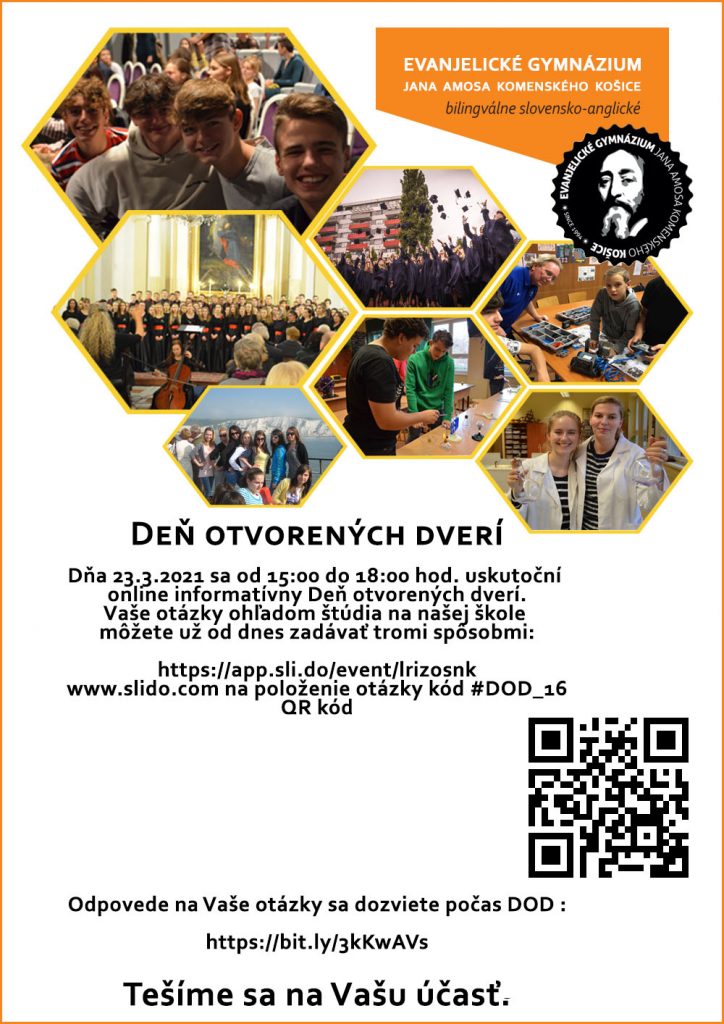 Linky pre otázky:https://app.sli.do/event/lrizosnkwww.slido.com – #DOD_16